Shoot for the moon.  Even if you miss it you will land among the stars.-Les Brown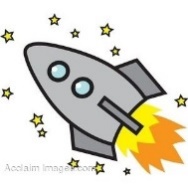 Fall 2021Dear Covert Students and Families,	Get ready for take-off!  The Delman Rockets enrichment program is blasting off again! Your mission, if you choose to accept it, is to complete the enrichment activities, from your grade level list, by Wednesday, June 1st.	The lists of enrichment activities can be accessed on the Covert homepage, under the Parent Resources tab. You may work at your own pace.  There are NO parameters for these assignments.  These assignments are open to your interpretation, so they can’t be done wrong. Completed tasks should be kept in a three ring binder.  Students who complete their entire grade level packet will be rewarded at the end of the school year.We hope that you will participate in this fun-filled, enriching program.					Sincerely,					The Delman Rockets Committee*If any activities can’t be completed, for any reason (because of social distancing, etc.), replace with an activity of your choice!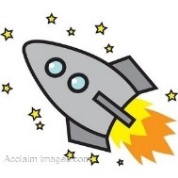 